 INTERSECTIONS DE DROITES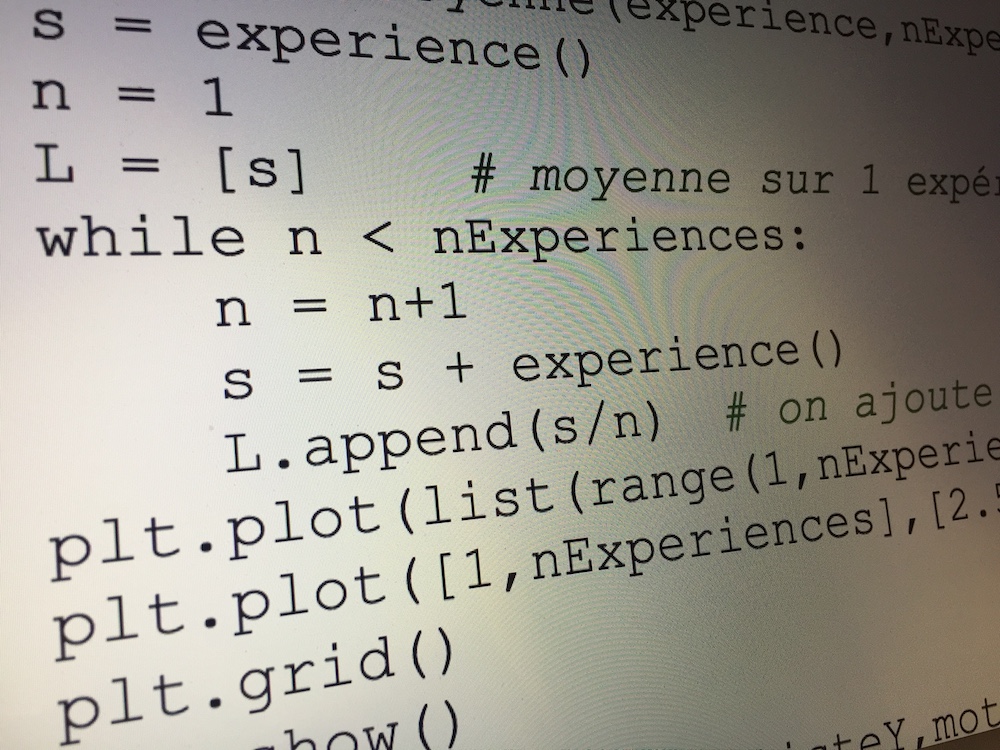 1ère partie : Etude d'un cas particulierOn considère deux droites (d) et (d') d'équations respectives   et .1) Dans un repère orthonormé, tracer les droites (d) et (d').2) Calculer les coordonnées du point d'intersection des droites (d) et (d') et vérifier sur le graphique.2ème partie : Cas généralOn considère deux droites (d) et (d') d'équations respectives  et .1) a) En supposant que les droites (d) et (d') sont sécantes, calculer, en fonction de a, b, c et d, l'abscisse du point d'intersection de ces deux droites.    b) Ecrire, en langage naturel, un programme permettant de calculer les coordonnées du point d'intersection des droites (d) et (d').2) a) A quelle condition sur les coefficients a, b, c et d, les droites (d) et (d') sont-elles parallèles ?    b) Même question pour qu'elles soient confondues.3) a) Ecrire, en langage naturel, un programme permettant de traiter de la position relative des droites (d) et (d') dans tous les cas.    b) Programmer et tester cet algorithme à l'aide d'une calculatrice ou d'un logiciel.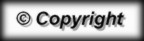 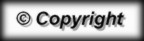 